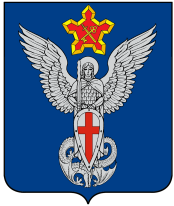 АдминистрацияЕрзовского городского поселенияГородищенского муниципального районаВолгоградской области403010, р.п. Ерзовка, ул. Мелиоративная, дом 2,  тел/факс: (84468) 4-79-15, 4-76-20П О С Т А Н О В Л Е Н И Еот 22 июня 2016 года                              № 175 О запрете использования площадки временного хранения отходов (свалки)на территории Ерзовского городского поселенияВ целях исполнения протокольного поручения Губернатора Волгоградской области от 30.04.2016 г. № 18-АБ по ликвидации свалок на территории Городищенского муниципального района с последующей организацией современной системы  сбора и транспортировки  коммунальных отходов с территории Ерзовского городского поселения,ПОСТАНОВЛЯЮ:Установить запрет на использование площадки временного хранения отходов (свалки) для размещения отходов на земельном участке с кадастровым номером: 34:03:140101:167  на территории Ерзовского городского поселения с 22.06.2016 г.Настоящее постановление подлежит официальному опубликованию во всех информационных ресурсах администрации Ерзовского городского поселения.Контроль за исполнением данного постановления оставляю за собой.Глава Ерзовского городского поселения                                                                               А.А. Курнаков